PATOFIZJOLOGIA – ĆWICZENIE 12IMIĘ I NAZWISKO:GRUPA:DATA:I. NERKA – FIZJOLOGIA I PODSTAWY DIAGNOSTYKI1. Uzupełnij tabelę dotyczącą podstawowych wiadomości z zakresu budowy i fizjologii nerek.2. Badanie ogólne moczu – uzupełnij tabelę.3. Azotowe produkty przemiany materii – uzupełnij tabelę.4. Klirensy i GFR – uzupełnij tabelę.II. NERKA – PATOFIZJOLOGIA 1. Podaj definicje poniższych pojęć jednym zdaniem + podaj przynajmniej jedną przyczynę.2. Białkomocz (proteinuria)  – uzupełnij tabelę.     3. Kamica nerkowa (moczowa) – uzupełnij tabelę.    4. Nerki a nadciśnienie – uzupełnij tabelę.    5. Porównaj zespół nefrytyczny i zespół nerczycowy (nefrotyczny).     6. Kłębuszkowe zapalenie nerek (KZN) – uzupełnij tabelę.     7. Ostra niewydolność nerek (ONN) – uzupełnij tabelę.     8. Przewlekła niewydolność nerek (PNN) – uzupełnij tabelę.     9. Omów etiopatogenezę poniżej wymienionych zaburzeń dotyczących nerek na schematach.     1. Podpisz na rycinie następujące elementy:- tętniczka doprowadzająca, tętniczka odprowadzająca, kłębuszek naczyniowy, naczynia proste - torebka Bowmana, kanalik kręty I rzędu (proksymalny), kanalik kręty II rzędu (dystalny), pętla Henlego (ramię zstępujące), pętla Henlego (ramię wstępujące), kanalik łączący, kanalii zbiorczy- ciałko nerkowe (Malphigiego) – zaznacz klamrą jakie 2 elementy go tworzą- podpisz strzałki        : z tętnicy nerkowej, do żyły nerkowej, do kielicha mniejszego 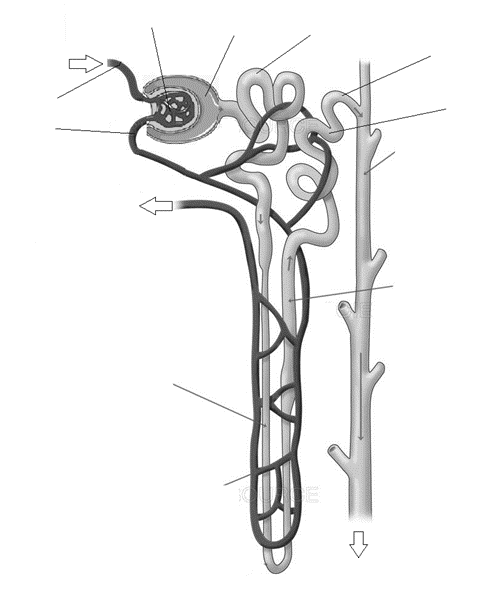 Definicja nefronu (+liczba w każdej nerce) – Wytłumacz czy można stosować zastępczo stwierdzenia (np. w odpowiedzi na pytanie na egzaminie): „zwężenie tętnicy nerkowej” i „zwężenie tętniczki nerkowej” 1. Podpisz na rycinie następujące elementy:- tętniczka doprowadzająca, tętniczka odprowadzająca, kłębuszek naczyniowy, naczynia proste - torebka Bowmana, kanalik kręty I rzędu (proksymalny), kanalik kręty II rzędu (dystalny), pętla Henlego (ramię zstępujące), pętla Henlego (ramię wstępujące), kanalik łączący, kanalii zbiorczy- ciałko nerkowe (Malphigiego) – zaznacz klamrą jakie 2 elementy go tworzą- podpisz strzałki        : z tętnicy nerkowej, do żyły nerkowej, do kielicha mniejszego Definicja nefronu (+liczba w każdej nerce) – Wytłumacz czy można stosować zastępczo stwierdzenia (np. w odpowiedzi na pytanie na egzaminie): „zwężenie tętnicy nerkowej” i „zwężenie tętniczki nerkowej” 1. Podpisz na rycinie następujące elementy:- tętniczka doprowadzająca, tętniczka odprowadzająca, kłębuszek naczyniowy, naczynia proste - torebka Bowmana, kanalik kręty I rzędu (proksymalny), kanalik kręty II rzędu (dystalny), pętla Henlego (ramię zstępujące), pętla Henlego (ramię wstępujące), kanalik łączący, kanalii zbiorczy- ciałko nerkowe (Malphigiego) – zaznacz klamrą jakie 2 elementy go tworzą- podpisz strzałki        : z tętnicy nerkowej, do żyły nerkowej, do kielicha mniejszego Definicja nefronu (+liczba w każdej nerce) – Wytłumacz czy można stosować zastępczo stwierdzenia (np. w odpowiedzi na pytanie na egzaminie): „zwężenie tętnicy nerkowej” i „zwężenie tętniczki nerkowej” 2. Przedstaw drogę moczu od torebki Bowmana do ujścia zewnętrznego cewki moczowej:torebka Bowmana  → ……………………………………............. → …………………………………….............  →→ ramię wstępujące pętli Henlego → …………………………………….............  → kanalik łączący →→ ……………………………………............. → brodawka nerkowa  → ……………………………………............. → 
→ kielich większy  → ……………………………………............. → ……………………………………............. →→……………………………………............. → ……………………………………............. → ujście zewnętrzne cewki moczowej2. Przedstaw drogę moczu od torebki Bowmana do ujścia zewnętrznego cewki moczowej:torebka Bowmana  → ……………………………………............. → …………………………………….............  →→ ramię wstępujące pętli Henlego → …………………………………….............  → kanalik łączący →→ ……………………………………............. → brodawka nerkowa  → ……………………………………............. → 
→ kielich większy  → ……………………………………............. → ……………………………………............. →→……………………………………............. → ……………………………………............. → ujście zewnętrzne cewki moczowej2. Przedstaw drogę moczu od torebki Bowmana do ujścia zewnętrznego cewki moczowej:torebka Bowmana  → ……………………………………............. → …………………………………….............  →→ ramię wstępujące pętli Henlego → …………………………………….............  → kanalik łączący →→ ……………………………………............. → brodawka nerkowa  → ……………………………………............. → 
→ kielich większy  → ……………………………………............. → ……………………………………............. →→……………………………………............. → ……………………………………............. → ujście zewnętrzne cewki moczowej3. Wyjaśnij pojęcia mocz pierwotny i mocz ostateczny (podaj ich objętości):3. Wyjaśnij pojęcia mocz pierwotny i mocz ostateczny (podaj ich objętości):3. Wyjaśnij pojęcia mocz pierwotny i mocz ostateczny (podaj ich objętości):4. Opisz krótko 3 procesy biorące udział w tworzeniu moczu – napisz na czym polegają, gdzie zachodzą i jakie substancje im podlegają.(1)(2)(3)4. Opisz krótko 3 procesy biorące udział w tworzeniu moczu – napisz na czym polegają, gdzie zachodzą i jakie substancje im podlegają.(1)(2)(3)4. Opisz krótko 3 procesy biorące udział w tworzeniu moczu – napisz na czym polegają, gdzie zachodzą i jakie substancje im podlegają.(1)(2)(3)5 Oblicz ciśnienie filtracyjne (FP) w kłębuszku nerkowym znając dane (zaznacz strzałkami rozkład tych ciśnień na schemacie): 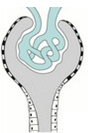 ciśnienie hydrostatyczne w kłębuszku (Pc) = 55 mmHgciśnienie hydrostatyczne w torebce Bowmana (PB) = 15 mmHgciśnienie onkotyczne w kłębuszku (PonkPl)= 30 mmHgciśnienie onkotyczne w torebce Bowmana (PonkB)= 0 mmHg                                           FP =Jaki wpływ na ciśnienie filtracyjne będą miały:- przesączanie białek w kłębuszku- zaburzenie odpływu moczu z nerki5 Oblicz ciśnienie filtracyjne (FP) w kłębuszku nerkowym znając dane (zaznacz strzałkami rozkład tych ciśnień na schemacie): ciśnienie hydrostatyczne w kłębuszku (Pc) = 55 mmHgciśnienie hydrostatyczne w torebce Bowmana (PB) = 15 mmHgciśnienie onkotyczne w kłębuszku (PonkPl)= 30 mmHgciśnienie onkotyczne w torebce Bowmana (PonkB)= 0 mmHg                                           FP =Jaki wpływ na ciśnienie filtracyjne będą miały:- przesączanie białek w kłębuszku- zaburzenie odpływu moczu z nerki5 Oblicz ciśnienie filtracyjne (FP) w kłębuszku nerkowym znając dane (zaznacz strzałkami rozkład tych ciśnień na schemacie): ciśnienie hydrostatyczne w kłębuszku (Pc) = 55 mmHgciśnienie hydrostatyczne w torebce Bowmana (PB) = 15 mmHgciśnienie onkotyczne w kłębuszku (PonkPl)= 30 mmHgciśnienie onkotyczne w torebce Bowmana (PonkB)= 0 mmHg                                           FP =Jaki wpływ na ciśnienie filtracyjne będą miały:- przesączanie białek w kłębuszku- zaburzenie odpływu moczu z nerki5. Omów wybrane funkcje nerek i określ jakie będą skutki ich zaburzenia w niewydolności nerek:5. Omów wybrane funkcje nerek i określ jakie będą skutki ich zaburzenia w niewydolności nerek:5. Omów wybrane funkcje nerek i określ jakie będą skutki ich zaburzenia w niewydolności nerek:Rodzaj funkcjiRola fizjologicznaSkutki niewydolności nerekWydalanie produktów przemiany materii oraz ksenobiotykówRegulacja gospodarki wodno-elektrolitowej Regulacja gospodarki wapniowo-fosforanowejFunkcja metabolicznaFunkcja endokrynnaBadanie ogólne moczu – wpisz prawidłowe wartości poniższych parametrówBadanie ogólne moczu – wpisz prawidłowe wartości poniższych parametrówParametrWartości prawidłoweBarwaKlarownośćCiężar właściwypHGlukozaBilirubinaCiała ketonoweBiałkoUrobilinogenAzotynyKrewLeukocytyErytrocyty w osadzie moczuLeukocyty w osadzie moczuNabłonki w osadzie moczuWałeczki w osadzie moczu 
(co to są wałeczki? jakie są typy wałeczków?)Azotowe produkty przemiany materiiAzotowe produkty przemiany materiiParametr – wyjaśnij co to jest (z czego powstaje) 
i podaj jakie ma znaczenie diagnostyczneWartości prawidłoweMocznikKreatyninaKwas moczowyAmoniakJaką nazwą określamy wzrost stężenia we krwi azotowych produktów przemiany materii?Jaką nazwą określamy wzrost stężenia we krwi azotowych produktów przemiany materii?1. Podaj definicję klirensu nerkowego danej substancji  (Cl) oraz podaj wzór na jego obliczanie:1. Podaj definicję klirensu nerkowego danej substancji  (Cl) oraz podaj wzór na jego obliczanie:1. Podaj definicję klirensu nerkowego danej substancji  (Cl) oraz podaj wzór na jego obliczanie:2. Podaj przybliżone wartości klirensów nerkowych następujących substancji. O czym świadczą ich wartości?2. Podaj przybliżone wartości klirensów nerkowych następujących substancji. O czym świadczą ich wartości?2. Podaj przybliżone wartości klirensów nerkowych następujących substancji. O czym świadczą ich wartości?Substancja 
(podkreśl substancje nie występujące normalnie w organizmie, które należy podać pacjentowi)Wartość klirensu (ml/min)O czym świadczy taka wartość (np. czy substancja ulega tylko filtracji, czy wydalaniu i reabsorpcji)? Jakie ma znaczenie praktyczne oznaczanie klirensu tej substancji (np. świadczy o wielkości RPF lub GFR)?Kwas paraaminohipurowy (PAH)KreatyninaInulinaMocznikGlukoza3. Podaj definicje GFR i RPF ich prawidłowe wartości oraz napiszą jak można je wyznaczyć.GFR – RPF –3. Podaj definicje GFR i RPF ich prawidłowe wartości oraz napiszą jak można je wyznaczyć.GFR – RPF –3. Podaj definicje GFR i RPF ich prawidłowe wartości oraz napiszą jak można je wyznaczyć.GFR – RPF –4. Wyznacz GFR pacjenta mając dane (nie wszystkie dane są potrzebne, uwaga na jednostki!). Podaj czy jego wartość jest prawidłowa.dobowa zbiórka moczu = 1,5 lstężenie kreatyniny w osoczu = 100 mg/mlstężenie kreatyniny w moczu = 12 g/mlstężenie PAH w osoczu = 1,2 mg/mlstężanie PAH w moczu = 650 mg/ml4. Wyznacz GFR pacjenta mając dane (nie wszystkie dane są potrzebne, uwaga na jednostki!). Podaj czy jego wartość jest prawidłowa.dobowa zbiórka moczu = 1,5 lstężenie kreatyniny w osoczu = 100 mg/mlstężenie kreatyniny w moczu = 12 g/mlstężenie PAH w osoczu = 1,2 mg/mlstężanie PAH w moczu = 650 mg/ml4. Wyznacz GFR pacjenta mając dane (nie wszystkie dane są potrzebne, uwaga na jednostki!). Podaj czy jego wartość jest prawidłowa.dobowa zbiórka moczu = 1,5 lstężenie kreatyniny w osoczu = 100 mg/mlstężenie kreatyniny w moczu = 12 g/mlstężenie PAH w osoczu = 1,2 mg/mlstężanie PAH w moczu = 650 mg/mlAnuriaOliguriaPoliuriaNykturiaHipostenuriaHiperstenuriaIzostenuriaBilirubinuriaKetonuriaGlukozuria/glikozuriaHemoglobinuriaHematuria ErytrocyturiaProteinuriaMikroalbuminuriaHiperurykozuriaHiperoksaluriaHiperkalcuria/hiperkalciuriaCystynuria1. Definicja białkomoczu (+ podaj normę dobowego wydalania białka z moczem):1. Definicja białkomoczu (+ podaj normę dobowego wydalania białka z moczem):1. Definicja białkomoczu (+ podaj normę dobowego wydalania białka z moczem):2. Przyczyny białkomoczu:2. Przyczyny białkomoczu:2. Przyczyny białkomoczu:przednerkowenerkowezanerkowe3. Wyjaśnij pojęcia (jednym zdaniem):a) białkomocz kłębuszkowy - b) białkomocz cewkowy - c) białkomocz selektywny - d) białkomocz nieselektywny - e) białkomocz ortostatyczny - f) białkomocz wysiłkowy – 3. Wyjaśnij pojęcia (jednym zdaniem):a) białkomocz kłębuszkowy - b) białkomocz cewkowy - c) białkomocz selektywny - d) białkomocz nieselektywny - e) białkomocz ortostatyczny - f) białkomocz wysiłkowy – 3. Wyjaśnij pojęcia (jednym zdaniem):a) białkomocz kłębuszkowy - b) białkomocz cewkowy - c) białkomocz selektywny - d) białkomocz nieselektywny - e) białkomocz ortostatyczny - f) białkomocz wysiłkowy –  1. Definicja kamicy nerkowej:2. Skład chemiczny/rodzaje kamieni nerkowych:3. Przyczyny i czynniki sprzyjające wytrącaniu kamieni nerkowych:4. Objawy/skutki/powikłania:1. Rola nerki w regulacji ciśnienia tętniczego.2. Rola nerek w rozwoju nadciśnienia pierwotnego.3. Rola nerek w rozwoju nadciśnienia wtórnego.4. Wpływ nadciśnienia tętniczego na nerki.
Zespół nefrytycznyZespół nerczycowy (nefrotyczny)Cechy/objawy:Cechy/objawy:Przyczyny:Przyczyny:1. Definicja KZN:2. Klasyfikacja i przyczyny:- klasyfikacja kliniczna:- klasyfikacja etiologiczna (scharakteryzuj każdy z typów i podaj ich przyczyny):3. Ogólna patogeneza:4. Objawy/skutki/powikłania:5. Kłębuszkowe zapalenie nerek jest zaliczane do glomerulopatii. Co oznacza to pojęcie? Jakie są inne niż KZN przyczyny glomerulopatii?1. Definicja ONN:1. Definicja ONN:1. Definicja ONN:2. Przyczyny ONN:2. Przyczyny ONN:2. Przyczyny ONN:przednerkowenerkowezanerkowe3. Ogólna patogeneza ONN:3. Ogólna patogeneza ONN:3. Ogólna patogeneza ONN:4. Etapy/okresy ONN:1)2)3)4)4. Etapy/okresy ONN:1)2)3)4)4. Etapy/okresy ONN:1)2)3)4)5. Objawy/skutki/powikłania:5. Objawy/skutki/powikłania:5. Objawy/skutki/powikłania:6. Zmiany w testach laboratoryjnych6. Zmiany w testach laboratoryjnych6. Zmiany w testach laboratoryjnych1. Definicja PNN:2. Główne przyczyny PNN:3. Stadia/okresy przewlekłej choroby nerek (PChN):1)2)3)4)5)4. Co to jest mocznica (uremia)? Co to są toksyny mocznicowe (podaj przykłady)?5. Ogólna patogeneza (w tym wyjaśnienie dlaczego dochodzi do stałej progresji niewydolności):6. Objawy/skutki/powikłania:7. Zmiany w testach laboratoryjnych1. Etiopatogeneza obrzęków w zespole nerczycowym.2. Etiopatogeneza osteodystrofii nerkowej i zaburzeń w gospodarce wapniowo-fosforanowej w przewlekłej niewydolności nerek.3. Etiopatogeneza przednerkowej ostrej niewydolności nerek.4. Etiopatogeneza nadciśnienia naczyniowo-nerkowego.